Teacher: Mrs. Wright     Subject: 7th Grade Math     Dates: Week 2 (4/27 to 5/1)     7-12 Weekly Planner                                             Welcome to our Distance Learning Classroom!                                                                      Student Time Expectation per day: 30 minutes                                                                                  Video LinksLesson 10-4: https://www.loom.com/share/99ecd007dc2d452d86340309496d04eeLesson 10-5: https://www.loom.com/share/b871e9b8a85c40198a58f92ec56c88e6Zoom LinksMorning Office Hours (9:00 - 10:00): https://zoom.us/j/346712980?pwd=ZmxaN1ZramsxRGVnWU41a1dzMW5JZz09; Meeting ID # is 346-712-980; Password is 213494Afternoon Office Hours (3:00 - 4:00): https://zoom.us/j/171825496?pwd=eVJHMFpIRzFiS2RDT25RSHhvcjM0dz09; Meeting ID # is 171-825-496; Password is 892194Content Area& MaterialsLearning ObjectivesLearning ObjectivesTasksTasksCheck-in OpportunitiesCheck-in OpportunitiesSubmission of Work for GradesSubmission of Work for Grades7th  Grade MathPaper PacketLesson 10-4 and 10-5 NotesLesson 10-4 and 10-5 HomeworkOnline WorkLesson 10-4 and 10-5 VideosLesson 10-4 and 10-5 Digits AssignmentsEssential Question: How can properties of angles be used to solve multi-step problems?Students will…Identify types of angles (supplementary and vertical)Use properties of angles to solve multi-step problemsEssential Question: How can properties of angles be used to solve multi-step problems?Students will…Identify types of angles (supplementary and vertical)Use properties of angles to solve multi-step problemsPaper PacketReview the notesComplete the homework assignmentsOnline WorkWatch the videosComplete the Digits assignmentsPaper PacketReview the notesComplete the homework assignmentsOnline WorkWatch the videosComplete the Digits assignmentsMrs. Wright will be available during office hours at the times indicated below. You can reach Mrs. Wright during these office hours via:Zoom link provided via emailEmail: mwright@tusd.netPhone number: (209) 597-8776 Mrs. Wright will be available during office hours at the times indicated below. You can reach Mrs. Wright during these office hours via:Zoom link provided via emailEmail: mwright@tusd.netPhone number: (209) 597-8776 Students are expected to complete all three homework assignments. They must answer all questions to receive full credit. If you are turning in the paper packer, then PLEASE MAKE SURE YOUR NAME IS ON YOUR PAPER!If you are doing your work on the Digits website, then PLEASE MAKE SURE TO PRESS “SUBMIT MY WORK”!Students are expected to complete all three homework assignments. They must answer all questions to receive full credit. If you are turning in the paper packer, then PLEASE MAKE SURE YOUR NAME IS ON YOUR PAPER!If you are doing your work on the Digits website, then PLEASE MAKE SURE TO PRESS “SUBMIT MY WORK”!Scaffolds & SupportsThe notes/videos contain definitions, examples, and steps to follow when solving problems. The notes/videos contain definitions, examples, and steps to follow when solving problems. The notes/videos contain definitions, examples, and steps to follow when solving problems. The notes/videos contain definitions, examples, and steps to follow when solving problems. The notes/videos contain definitions, examples, and steps to follow when solving problems. The notes/videos contain definitions, examples, and steps to follow when solving problems. The notes/videos contain definitions, examples, and steps to follow when solving problems. The notes/videos contain definitions, examples, and steps to follow when solving problems. Teacher Office HoursMonday9-10 amand3-4pmTuesday9-10 amand3-4pmTuesday9-10 amand3-4pmWednesday9-10 amand3-4pmWednesday9-10 amand3-4pmThursday9-10 amand3-4pmThursday9-10 amand3-4pmFriday9-10 amand3-4pm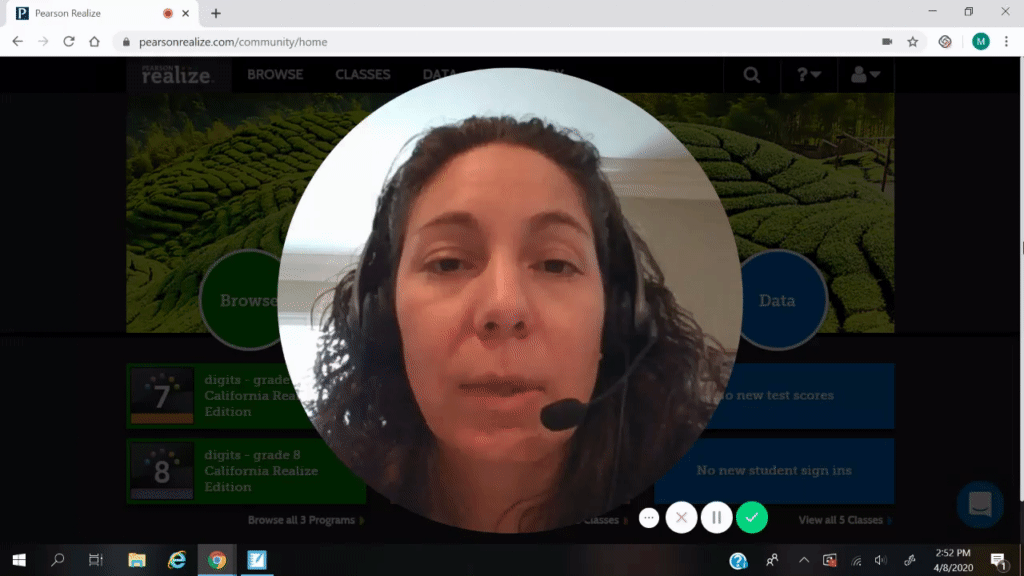 Lesson 10-4 VideoCheck out a video I made via Loomwww.loom.com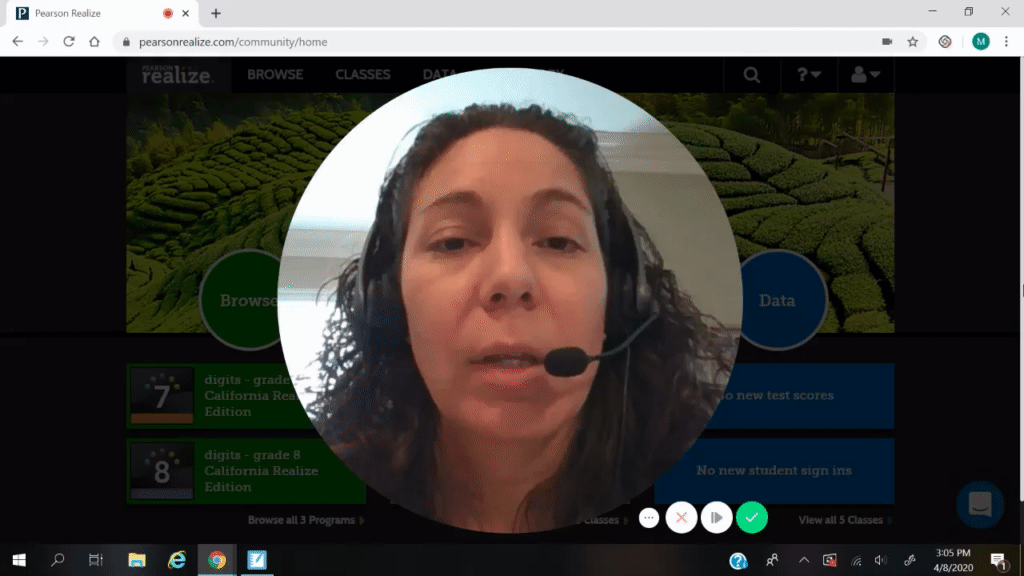 Lesson 10-5 VideoCheck out a video I made via Loomwww.loom.com